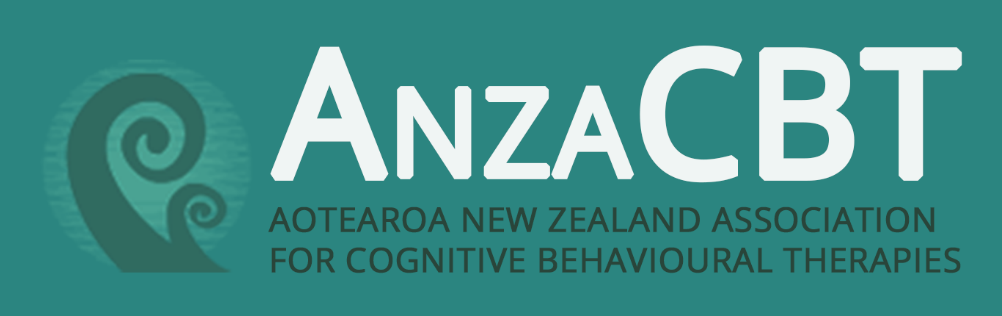 ANNUAL GENERAL MEETING 2017Friday 24th November 2017 at Novotel, Christchurch.Meeting opened at 1pm.Meeting called by Janna GreshamFacilitator: Bev HaarhoffAttendees: Claire Gilbert, Faye Hanna, Ron Chambers, Janna Gresham, Bev Haarhoff, Jain Joseph, Simone Kinley, Robyn Gedye, Ann Elbon, Carol Christopher, Carolyn Lawton-Childs, Louise Mathers, Arlene Gill, Natasha de Faria, Jo Vallance, Linda Dugdale, Malcolm Stewart Apologies: Melanie Lake, Kirsten Van Kessel. Aramis Dennan. AGENDA ITEMS 	Welcome address by the President Approval of minutes of the previous AGM held on 1st November 2016Matters arising from previous minutesPresidents report highlighting association activities of 2017Executive Treasurers report on the finances of the AssociationMembership UpdateElection of Board Members for the 2017-2018 termAny other businessMinutes: Welcome, review of last minutes and matters arising. Minutes of last meeting were reviewed, nominated as correct by Faye Hanna and seconded by Ron Chambers. Matters arising: Janna Gresham gave account that the Christchurch Planning Committee had inadvertently overlooked the decision from the 2016 AGM to include and promote membership within the attendance fee to the annual Anza CBT event. She proposed that this oversight will be addressed in the next few months and will result in $50 membership reimbursement to those identified as affected. Due to upcoming summer holidays; reimbursements will most likely be timetabled to occur in February 2018.  This will be part of a broader membership review led by Janna Gresham, Ron Chambers and Aramis Dennan. Presidents ReportBev Haarhoff presented the presidents report and highlighted the following:  ANZACBT ended 2016 on a high note with the completion of a successful conference in Wellington with a strong executive committee which included three new members, Janna Gresham, Faye Hanna and Tibi Csizmandia. The only dark cloud was that we said a sad goodbye to Ann Elborn who had been an outstanding President during 2015-2016.We also bade farewell to Ngarongo Ormsby our bi-cultural advisor. However, quite early in the year we had several key members of the executive unexpectedly resign their posts. We said goobye to Angela McNaught, our extremely competent treasurer and webmaster and to Robyn Vertongen our experienced and capable secretary. Fortunately Janna Gresham and Ron Chambers both stepped up gamely into the roles of Secretary/ Webmaster and Treasurer respectively. They have managed the complications of the transition with grace, patience and huge competence. A really big thank you to you both especially as you have had the additional responsibility of organising the annual conference in Christchurch, and to Ron especially who has taken the lead in securing our eminent international presenters. We also welcomed Faye Hanna and Tibi Csizmandia on to the executive committe. Unfortunately Tibi found himself overcommmitted and has chosen to resign. Rebecca Wilkenson, our administrative assistent also resigned. We had the very good fortune to secure the services of Aramis Dennan as our new Administative Assistent. Aramis is enroled in the DClinPsych program at Massey University in Albany. Part of the transition has also involved revitalising the website which has been achieved with the help of Dylan Sweetman. The website is now in good shape and the Dropbox as a communal resourse is proving very helpful for the transitions. We also continue to maintain a Facebook presence coordinated by Melanie Lake. A big thank you to Melanie for managing this part of our public profile.Once again the  Christchurch conference committee have produced an excellent, high quality program featuring a mix of international and local presenters. This is the first time we have had two workshops (pre and post conference) and in addition an internet presentation. A heartfelt thank you to all the committee members; Ron Chambers, Janna Gresham, Becky Baichoo, Kishion Dee, Simone Kinley and Angie Spencer, you have all been amazing.We obtained generous conference sponsorship of $1500 from  ACC which sponsored our conference lunch, $1000 from the NZCCP and $750 from Te Pou. Our sincere thanks to these organisations for their continued support. Relationships with other CBT Associations (e.g. BABCP, AACBT ect)Looking for clarity regarding ANZACBTs relationship with other organisations has confirmed that we can secure members rates if attending any conference coordinated by the BABCP in the UK. Contacting the AACBT I was told this would be discussed at their next meeting.Treasuers ReportTreasuers report was provided by Ron Chambers who stated we are in a good financial position; it is likely we will make a small surplus from the 2017 Anza CBT Event. He indicated that we run as a lean organisation with minimal outgoings; these include payment to the web assistant (the only paid post on the executive); website maintanence costs, monthly subscription to  Zero accounting software, and annual payment to BABCP. Ron will be submitting a financial report as part of the annual audit requirements of Anza CBT.  Membership Report.Janna Gresham summarised that AnzaCBT has a current membership of 81 (8 of which are student memberships) This is expected to increase based on the upcoming membership review and anticipated notification to delegates that attendance at the 2017 annual Anza CBT event will give automatic membership to Anza CBT. Election of Board Members for 2017No change regarding:Bev Haarhoff-President. However Bev has signalled that she intends 2017/2018 has being her last year of office.Faye Hanna-Executive Committee memberMelanie Lake-Executive Committee Member with special interest Facebook promotionNew Nominations and Executive Appointments:Ron Chambers (Treasurer)      Nominated: Janna Gresham. Seconded by Bev HaarhoffJanna Gresham (Secretary)     Nominated: Bev Haarhoff.  Seconded by Ron ChambersRobyn Gedye (Executive Committee Member with special interest Accreditation)                              Nominated: Bev Haarhoff. Seconded by Ann Elbon Ann Elbon (Executive Committee Member with special interest Accreditation)                              Nominated; Bev Haarhoff. Seconded Faye HannaSimone Kinley (Executive Committee Member with special interest Accreditation)                             Nominated; Janna Gresham. Seconded by Ron Chambers. Other Business Bev Haarhoff put forward the following:Projective Aims for 2018Consolidation of the executuve committeeStregthening and streamlining  support/resources available  to  conference planning committees which are formed to host regionally based annual Anza CBT EventsNext annual conference to be held in AucklandIncreased streamlining of the websiteIncreased bi cultural and multicultural participation.Revisit the issue of acreditiation (appoint a working party to do this)Membership review, benefits and payments streamlined.Meeting closed at 1.30 pm. 